Конспект итогового  занятия    во второй младшей группе на тему: «Белочка в гостях у ребят»Цель:1. Закрепить умения различать геометрические фигуры: круг, квадрат, треугольник и составить картинку из этих фигур;2. Закрепить умения устанавливать группу предметов, установлению между ними равенства «один», «много»: «больше» и «меньше»;3.Закрепить знания о своем городе, о саде.4. Закреплять знания о диких животных, о месте их обитания.5. Развивать внимание, речь, наблюдательность, память, мыслительные операции.Материал: игрушка – белочка, иллюстрации с изображением частей суток (утро, день, вечер, ночь),  , цветы (5 штук), бабочки (5 штук), иллюстрация лисы  из геометрических фигур.Для детей: геометрические фигуры (для каждого) Ход занятия.- Ребята, посмотрите, к нам на занятие пришли гости. Давайте поздороваемся с ними.- Ребята, к нам пришла ещё одна гостья, но она появится тогда, когда вы отгадаете загадку:Хожу в пушистой шубке,Живу в густом лесу,В дупле на старом дубеОрешки я грызу.В: Правильно, это – белочка!Б: Здравствуйте, ребятки!Белочка: Я пришла    к вам в гости в детский сад,чтобы с вами познакомиться.  У нас  в лесу тоже  есть лесной детский сад .  Он называется «Лесовичок». А вы знаете как ваш называется детский сад? А город как называется,в котором вы живете? В наш дет сад    ходят не девочки и мальчики, а лесные жители: детеныши диких животных вы каких знаете диких животных?  Молодцы. Я хочу с вами поиграть в игру: я буду вам загадывать загадки,а вы должны отгадать какие там животные загаданы.Летом сер, зимою бел,По характеру несмел.По полянкам скачет ловко,Любит сочную морковку. (Заяц)У меня роскошный хвост,А характер мой непрост —Я коварна и хитра.Глубоко моя нора. (Лиса)Серый я, живу в лесу,Знаю рыжую лису.Песню грустную тяну,Громко вою на луну (Волк)Лежала под елкамиПодушечка с иголками.Лежала, лежалаДа побежала.(Еж)Белка: Молодцы,ребята!Восп: Ребята,а давайте вспомним как называют детенышей этих животных? Медведица-медвежонок, ежиха-ежонок и тБелка: Хорошо,теперь вы знаете,что в наш детский сад ходят и лисята, и медвежата, и зайчата.Восп: Ребята, а какое у нас сейчас время года? Правильно, весна. Весной всегда расцветают цветы и вот на лесной полянке выросли цветочки. Посмотрите, какие они красивые. Все ли они одинаковые или разные? Чем они отличаются? Сколько зеленых цветков? 1. Сколько красных? 1.Сколько синих?1. Сколько желтых? 1. Сколько розовых?1 А сколько все вместе? Правильно, их поровну!Ребята, давайте к каждому цветочку найдем подружку бабочку такого же цвета ,что и цветочек.Выходи,Лиза,найди цветочкам нужные бабочки.Опрос у детей: у тебя над желтым(зеленым,красным и т.д.) цветком какая бабочка?Посмотрим у всех ли цветочков есть бабочка? Сколько и бабочек и цветков: поровну.Ребята,а вот одна бабочка улетела. Кого теперь больше бабочек или цветков? Что нужно сделать чтоб было поровну?Правильно, добавить бабочку.Белочка: Молодцы,ребята!А теперь мы с вами представим, что пойдем на прогулку в лес. Интересно.кого мы там увидим?!Физминутка «У оленя дом большой»Белочка: Молодцы,ребята!Вы очень дружные. У меня тоже есть подружка,но она не смогла сегодня прийти к вам в гости вместе со мной и она прислала свой портрет. Вот он. Посмотрите кто на нем изображен? Правильно Лиса.Восп:  - Правильно, посмотрите, какая она необычная!Ребята, а из чего составлен портрет Лисы? - Из какой геометрической фигуры у лисы туловище? (треугольника)- А голова? (круг)- А ушки и хвостик? (из треугольника)- Правильно, теперь сами из таких же геометрических фигур составьте лисичку.Но прежде чем мы ее собирем,давайте сделаем пальчиковую гимнастику.Пальчиковая гимнастика.Белочка: Молодцы, Ребята, Я хочу с вами поиграть с вами в игру: «Когда это бывает?»Покажите картинку на которой изображено утро? Ночь? Вечер? День?Подведение итогов.Белочка: Спасибо вам, ребятки, ,я  много узнала, но мне пора возвращаться в лес. Я приготовила вам подарки – это вкусные лесные орешки. А я побегу расскажу своим  друзья ,чему у вас научилась.. До свидания!Воспитатель:- Ребята, на этом наше занятие закончилось. Что нового вы для себя узнали? Кто приходил к нам в гости? Что мы делали-Попрощаемся с нашими гостями!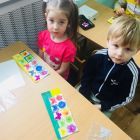 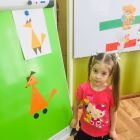 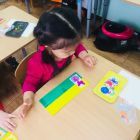 